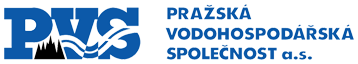 OBJEDNÁVKAOBJEDNÁVKAOBJEDNÁVKAčíslo:číslo:číslo:číslo:číslo:číslo:9-264/R2700/19/RSOBJEDNATELOBJEDNATELOBJEDNATELOBJEDNATELZhotovitelZhotovitelZhotovitelZhotovitelZhotovitelPražská vodohospodářská společnost a.s.Žatecká 110/2, 110 00 Praha 1IČ: 25656112DIČ: CZ25656112Zápis v OR 1.4.1998 je veden u Městského soudu v Praze oddíl B, vložka 5290Pražská vodohospodářská společnost a.s.Žatecká 110/2, 110 00 Praha 1IČ: 25656112DIČ: CZ25656112Zápis v OR 1.4.1998 je veden u Městského soudu v Praze oddíl B, vložka 5290Pražská vodohospodářská společnost a.s.Žatecká 110/2, 110 00 Praha 1IČ: 25656112DIČ: CZ25656112Zápis v OR 1.4.1998 je veden u Městského soudu v Praze oddíl B, vložka 5290Pražská vodohospodářská společnost a.s.Žatecká 110/2, 110 00 Praha 1IČ: 25656112DIČ: CZ25656112Zápis v OR 1.4.1998 je veden u Městského soudu v Praze oddíl B, vložka 5290Česká voda - Czech Water, a.s.Ing. Jana VítováKe Kablu 971/1, Hostivař, 102 00 Praha 10IČ: 25035070DIČ: CZ25035070Česká voda - Czech Water, a.s.Ing. Jana VítováKe Kablu 971/1, Hostivař, 102 00 Praha 10IČ: 25035070DIČ: CZ25035070Česká voda - Czech Water, a.s.Ing. Jana VítováKe Kablu 971/1, Hostivař, 102 00 Praha 10IČ: 25035070DIČ: CZ25035070Česká voda - Czech Water, a.s.Ing. Jana VítováKe Kablu 971/1, Hostivař, 102 00 Praha 10IČ: 25035070DIČ: CZ25035070Česká voda - Czech Water, a.s.Ing. Jana VítováKe Kablu 971/1, Hostivař, 102 00 Praha 10IČ: 25035070DIČ: CZ25035070Dodací lhůta: 15.12.2019Dodací lhůta: 15.12.2019Dodací lhůta: 15.12.2019Dodací lhůta: 15.12.2019Dodací lhůta: 15.12.2019Dodací lhůta: 15.12.2019Dodací lhůta: 15.12.2019Dodací lhůta: 15.12.2019Ze dne: 03.06.2019Ze dne: 03.06.2019Dopravní dispozice: ÚV PodolíDopravní dispozice: ÚV PodolíDopravní dispozice: ÚV PodolíDopravní dispozice: ÚV PodolíDopravní dispozice: ÚV PodolíDopravní dispozice: ÚV PodolíDopravní dispozice: ÚV PodolíDopravní dispozice: ÚV PodolíPlátce DPH: AnoPlátce DPH: AnoOBJEDNÁVÁMEOBJEDNÁVÁMEOBJEDNÁVÁMEOBJEDNÁVÁMEOBJEDNÁVÁMEOBJEDNÁVÁMEOBJEDNÁVÁMEOBJEDNÁVÁMEOBJEDNÁVÁMEOBJEDNÁVÁMEČíslo akce:1/5/R27/00Název akce:ÚV Podolí - obnova 16 ks vypínačů VF 6kV a 22 kV v rozvodnách VNBude provedena celková obnova provozem opotřebovaných vypínačů, jejich pohonů a silových částí včetně odsátí plynu SF6 a jeho ekologická likvidace, celková demontáž silové části s výměnou těsnících kroužků, izolačních táhel a pouzder, napuštění vypínačů novým plynem SF6 a kontrola úniku plynu detektorem.12 ks vypínačů typu VF 25.08.25 v rozvodně 22 kV primární napájení transformátorů:- kobka č. 1 - transformátor T9- kobka č. 2 - transformátor T3- kobka č. 3 - transformátor T12- kobka č. 5 - transformátor T2- kobka č. 6 - transformátor T7- kobka č. 10 - transformátor T5- kobka č. 11 - transformátor T6- kobka č. 13 - transformátor T1- kobka č. 16 - transformátor T11- kobka č. 17 - přívod A- kobka č. 19 - transformátor T4- kobka č. 20 - transformátor T104 ks vypínačů typu VF 12.08.31 v rozvodně 6 kV sekundární vývody transformátorů:- kobka č. 4 - transformátor T2- kobka č. 12 - transformátor T1- kobka č. 31 - transformátor T3- kobka č. 39 - transformátor T4Cena:- materiál celkem                                   287840,-  Kč- pracovně montážní činnost                         203910,-  Kč- doprava pracovníků a materiálu, režijní náklady     7250,-  Kč- celkem bez DPH                                    499000,-  KčČíslo akce:1/5/R27/00Název akce:ÚV Podolí - obnova 16 ks vypínačů VF 6kV a 22 kV v rozvodnách VNBude provedena celková obnova provozem opotřebovaných vypínačů, jejich pohonů a silových částí včetně odsátí plynu SF6 a jeho ekologická likvidace, celková demontáž silové části s výměnou těsnících kroužků, izolačních táhel a pouzder, napuštění vypínačů novým plynem SF6 a kontrola úniku plynu detektorem.12 ks vypínačů typu VF 25.08.25 v rozvodně 22 kV primární napájení transformátorů:- kobka č. 1 - transformátor T9- kobka č. 2 - transformátor T3- kobka č. 3 - transformátor T12- kobka č. 5 - transformátor T2- kobka č. 6 - transformátor T7- kobka č. 10 - transformátor T5- kobka č. 11 - transformátor T6- kobka č. 13 - transformátor T1- kobka č. 16 - transformátor T11- kobka č. 17 - přívod A- kobka č. 19 - transformátor T4- kobka č. 20 - transformátor T104 ks vypínačů typu VF 12.08.31 v rozvodně 6 kV sekundární vývody transformátorů:- kobka č. 4 - transformátor T2- kobka č. 12 - transformátor T1- kobka č. 31 - transformátor T3- kobka č. 39 - transformátor T4Cena:- materiál celkem                                   287840,-  Kč- pracovně montážní činnost                         203910,-  Kč- doprava pracovníků a materiálu, režijní náklady     7250,-  Kč- celkem bez DPH                                    499000,-  KčČíslo akce:1/5/R27/00Název akce:ÚV Podolí - obnova 16 ks vypínačů VF 6kV a 22 kV v rozvodnách VNBude provedena celková obnova provozem opotřebovaných vypínačů, jejich pohonů a silových částí včetně odsátí plynu SF6 a jeho ekologická likvidace, celková demontáž silové části s výměnou těsnících kroužků, izolačních táhel a pouzder, napuštění vypínačů novým plynem SF6 a kontrola úniku plynu detektorem.12 ks vypínačů typu VF 25.08.25 v rozvodně 22 kV primární napájení transformátorů:- kobka č. 1 - transformátor T9- kobka č. 2 - transformátor T3- kobka č. 3 - transformátor T12- kobka č. 5 - transformátor T2- kobka č. 6 - transformátor T7- kobka č. 10 - transformátor T5- kobka č. 11 - transformátor T6- kobka č. 13 - transformátor T1- kobka č. 16 - transformátor T11- kobka č. 17 - přívod A- kobka č. 19 - transformátor T4- kobka č. 20 - transformátor T104 ks vypínačů typu VF 12.08.31 v rozvodně 6 kV sekundární vývody transformátorů:- kobka č. 4 - transformátor T2- kobka č. 12 - transformátor T1- kobka č. 31 - transformátor T3- kobka č. 39 - transformátor T4Cena:- materiál celkem                                   287840,-  Kč- pracovně montážní činnost                         203910,-  Kč- doprava pracovníků a materiálu, režijní náklady     7250,-  Kč- celkem bez DPH                                    499000,-  KčČíslo akce:1/5/R27/00Název akce:ÚV Podolí - obnova 16 ks vypínačů VF 6kV a 22 kV v rozvodnách VNBude provedena celková obnova provozem opotřebovaných vypínačů, jejich pohonů a silových částí včetně odsátí plynu SF6 a jeho ekologická likvidace, celková demontáž silové části s výměnou těsnících kroužků, izolačních táhel a pouzder, napuštění vypínačů novým plynem SF6 a kontrola úniku plynu detektorem.12 ks vypínačů typu VF 25.08.25 v rozvodně 22 kV primární napájení transformátorů:- kobka č. 1 - transformátor T9- kobka č. 2 - transformátor T3- kobka č. 3 - transformátor T12- kobka č. 5 - transformátor T2- kobka č. 6 - transformátor T7- kobka č. 10 - transformátor T5- kobka č. 11 - transformátor T6- kobka č. 13 - transformátor T1- kobka č. 16 - transformátor T11- kobka č. 17 - přívod A- kobka č. 19 - transformátor T4- kobka č. 20 - transformátor T104 ks vypínačů typu VF 12.08.31 v rozvodně 6 kV sekundární vývody transformátorů:- kobka č. 4 - transformátor T2- kobka č. 12 - transformátor T1- kobka č. 31 - transformátor T3- kobka č. 39 - transformátor T4Cena:- materiál celkem                                   287840,-  Kč- pracovně montážní činnost                         203910,-  Kč- doprava pracovníků a materiálu, režijní náklady     7250,-  Kč- celkem bez DPH                                    499000,-  KčČíslo akce:1/5/R27/00Název akce:ÚV Podolí - obnova 16 ks vypínačů VF 6kV a 22 kV v rozvodnách VNBude provedena celková obnova provozem opotřebovaných vypínačů, jejich pohonů a silových částí včetně odsátí plynu SF6 a jeho ekologická likvidace, celková demontáž silové části s výměnou těsnících kroužků, izolačních táhel a pouzder, napuštění vypínačů novým plynem SF6 a kontrola úniku plynu detektorem.12 ks vypínačů typu VF 25.08.25 v rozvodně 22 kV primární napájení transformátorů:- kobka č. 1 - transformátor T9- kobka č. 2 - transformátor T3- kobka č. 3 - transformátor T12- kobka č. 5 - transformátor T2- kobka č. 6 - transformátor T7- kobka č. 10 - transformátor T5- kobka č. 11 - transformátor T6- kobka č. 13 - transformátor T1- kobka č. 16 - transformátor T11- kobka č. 17 - přívod A- kobka č. 19 - transformátor T4- kobka č. 20 - transformátor T104 ks vypínačů typu VF 12.08.31 v rozvodně 6 kV sekundární vývody transformátorů:- kobka č. 4 - transformátor T2- kobka č. 12 - transformátor T1- kobka č. 31 - transformátor T3- kobka č. 39 - transformátor T4Cena:- materiál celkem                                   287840,-  Kč- pracovně montážní činnost                         203910,-  Kč- doprava pracovníků a materiálu, režijní náklady     7250,-  Kč- celkem bez DPH                                    499000,-  KčČíslo akce:1/5/R27/00Název akce:ÚV Podolí - obnova 16 ks vypínačů VF 6kV a 22 kV v rozvodnách VNBude provedena celková obnova provozem opotřebovaných vypínačů, jejich pohonů a silových částí včetně odsátí plynu SF6 a jeho ekologická likvidace, celková demontáž silové části s výměnou těsnících kroužků, izolačních táhel a pouzder, napuštění vypínačů novým plynem SF6 a kontrola úniku plynu detektorem.12 ks vypínačů typu VF 25.08.25 v rozvodně 22 kV primární napájení transformátorů:- kobka č. 1 - transformátor T9- kobka č. 2 - transformátor T3- kobka č. 3 - transformátor T12- kobka č. 5 - transformátor T2- kobka č. 6 - transformátor T7- kobka č. 10 - transformátor T5- kobka č. 11 - transformátor T6- kobka č. 13 - transformátor T1- kobka č. 16 - transformátor T11- kobka č. 17 - přívod A- kobka č. 19 - transformátor T4- kobka č. 20 - transformátor T104 ks vypínačů typu VF 12.08.31 v rozvodně 6 kV sekundární vývody transformátorů:- kobka č. 4 - transformátor T2- kobka č. 12 - transformátor T1- kobka č. 31 - transformátor T3- kobka č. 39 - transformátor T4Cena:- materiál celkem                                   287840,-  Kč- pracovně montážní činnost                         203910,-  Kč- doprava pracovníků a materiálu, režijní náklady     7250,-  Kč- celkem bez DPH                                    499000,-  KčČíslo akce:1/5/R27/00Název akce:ÚV Podolí - obnova 16 ks vypínačů VF 6kV a 22 kV v rozvodnách VNBude provedena celková obnova provozem opotřebovaných vypínačů, jejich pohonů a silových částí včetně odsátí plynu SF6 a jeho ekologická likvidace, celková demontáž silové části s výměnou těsnících kroužků, izolačních táhel a pouzder, napuštění vypínačů novým plynem SF6 a kontrola úniku plynu detektorem.12 ks vypínačů typu VF 25.08.25 v rozvodně 22 kV primární napájení transformátorů:- kobka č. 1 - transformátor T9- kobka č. 2 - transformátor T3- kobka č. 3 - transformátor T12- kobka č. 5 - transformátor T2- kobka č. 6 - transformátor T7- kobka č. 10 - transformátor T5- kobka č. 11 - transformátor T6- kobka č. 13 - transformátor T1- kobka č. 16 - transformátor T11- kobka č. 17 - přívod A- kobka č. 19 - transformátor T4- kobka č. 20 - transformátor T104 ks vypínačů typu VF 12.08.31 v rozvodně 6 kV sekundární vývody transformátorů:- kobka č. 4 - transformátor T2- kobka č. 12 - transformátor T1- kobka č. 31 - transformátor T3- kobka č. 39 - transformátor T4Cena:- materiál celkem                                   287840,-  Kč- pracovně montážní činnost                         203910,-  Kč- doprava pracovníků a materiálu, režijní náklady     7250,-  Kč- celkem bez DPH                                    499000,-  KčČíslo akce:1/5/R27/00Název akce:ÚV Podolí - obnova 16 ks vypínačů VF 6kV a 22 kV v rozvodnách VNBude provedena celková obnova provozem opotřebovaných vypínačů, jejich pohonů a silových částí včetně odsátí plynu SF6 a jeho ekologická likvidace, celková demontáž silové části s výměnou těsnících kroužků, izolačních táhel a pouzder, napuštění vypínačů novým plynem SF6 a kontrola úniku plynu detektorem.12 ks vypínačů typu VF 25.08.25 v rozvodně 22 kV primární napájení transformátorů:- kobka č. 1 - transformátor T9- kobka č. 2 - transformátor T3- kobka č. 3 - transformátor T12- kobka č. 5 - transformátor T2- kobka č. 6 - transformátor T7- kobka č. 10 - transformátor T5- kobka č. 11 - transformátor T6- kobka č. 13 - transformátor T1- kobka č. 16 - transformátor T11- kobka č. 17 - přívod A- kobka č. 19 - transformátor T4- kobka č. 20 - transformátor T104 ks vypínačů typu VF 12.08.31 v rozvodně 6 kV sekundární vývody transformátorů:- kobka č. 4 - transformátor T2- kobka č. 12 - transformátor T1- kobka č. 31 - transformátor T3- kobka č. 39 - transformátor T4Cena:- materiál celkem                                   287840,-  Kč- pracovně montážní činnost                         203910,-  Kč- doprava pracovníků a materiálu, režijní náklady     7250,-  Kč- celkem bez DPH                                    499000,-  KčČíslo akce:1/5/R27/00Název akce:ÚV Podolí - obnova 16 ks vypínačů VF 6kV a 22 kV v rozvodnách VNBude provedena celková obnova provozem opotřebovaných vypínačů, jejich pohonů a silových částí včetně odsátí plynu SF6 a jeho ekologická likvidace, celková demontáž silové části s výměnou těsnících kroužků, izolačních táhel a pouzder, napuštění vypínačů novým plynem SF6 a kontrola úniku plynu detektorem.12 ks vypínačů typu VF 25.08.25 v rozvodně 22 kV primární napájení transformátorů:- kobka č. 1 - transformátor T9- kobka č. 2 - transformátor T3- kobka č. 3 - transformátor T12- kobka č. 5 - transformátor T2- kobka č. 6 - transformátor T7- kobka č. 10 - transformátor T5- kobka č. 11 - transformátor T6- kobka č. 13 - transformátor T1- kobka č. 16 - transformátor T11- kobka č. 17 - přívod A- kobka č. 19 - transformátor T4- kobka č. 20 - transformátor T104 ks vypínačů typu VF 12.08.31 v rozvodně 6 kV sekundární vývody transformátorů:- kobka č. 4 - transformátor T2- kobka č. 12 - transformátor T1- kobka č. 31 - transformátor T3- kobka č. 39 - transformátor T4Cena:- materiál celkem                                   287840,-  Kč- pracovně montážní činnost                         203910,-  Kč- doprava pracovníků a materiálu, režijní náklady     7250,-  Kč- celkem bez DPH                                    499000,-  KčČíslo akce:1/5/R27/00Název akce:ÚV Podolí - obnova 16 ks vypínačů VF 6kV a 22 kV v rozvodnách VNBude provedena celková obnova provozem opotřebovaných vypínačů, jejich pohonů a silových částí včetně odsátí plynu SF6 a jeho ekologická likvidace, celková demontáž silové části s výměnou těsnících kroužků, izolačních táhel a pouzder, napuštění vypínačů novým plynem SF6 a kontrola úniku plynu detektorem.12 ks vypínačů typu VF 25.08.25 v rozvodně 22 kV primární napájení transformátorů:- kobka č. 1 - transformátor T9- kobka č. 2 - transformátor T3- kobka č. 3 - transformátor T12- kobka č. 5 - transformátor T2- kobka č. 6 - transformátor T7- kobka č. 10 - transformátor T5- kobka č. 11 - transformátor T6- kobka č. 13 - transformátor T1- kobka č. 16 - transformátor T11- kobka č. 17 - přívod A- kobka č. 19 - transformátor T4- kobka č. 20 - transformátor T104 ks vypínačů typu VF 12.08.31 v rozvodně 6 kV sekundární vývody transformátorů:- kobka č. 4 - transformátor T2- kobka č. 12 - transformátor T1- kobka č. 31 - transformátor T3- kobka č. 39 - transformátor T4Cena:- materiál celkem                                   287840,-  Kč- pracovně montážní činnost                         203910,-  Kč- doprava pracovníků a materiálu, režijní náklady     7250,-  Kč- celkem bez DPH                                    499000,-  KčZhotovitel bere na vědomí, že jsou-li v případě této objednávky naplněny podmínky zákona č. 340/2015 Sb., zákon o registru smluv, objednatel zveřejní tuto objednávku v Registru smluv dle uvedeného zákona, s čímž zhotovitel svým podpisem vyjadřuje souhlas.Podepsané objednávky (2x) oprávněnou osobou předá zhotovitel osobně nebo zašle na adresu objednatele.Zhotovitel bere na vědomí, že jsou-li v případě této objednávky naplněny podmínky zákona č. 340/2015 Sb., zákon o registru smluv, objednatel zveřejní tuto objednávku v Registru smluv dle uvedeného zákona, s čímž zhotovitel svým podpisem vyjadřuje souhlas.Podepsané objednávky (2x) oprávněnou osobou předá zhotovitel osobně nebo zašle na adresu objednatele.Zhotovitel bere na vědomí, že jsou-li v případě této objednávky naplněny podmínky zákona č. 340/2015 Sb., zákon o registru smluv, objednatel zveřejní tuto objednávku v Registru smluv dle uvedeného zákona, s čímž zhotovitel svým podpisem vyjadřuje souhlas.Podepsané objednávky (2x) oprávněnou osobou předá zhotovitel osobně nebo zašle na adresu objednatele.Zhotovitel bere na vědomí, že jsou-li v případě této objednávky naplněny podmínky zákona č. 340/2015 Sb., zákon o registru smluv, objednatel zveřejní tuto objednávku v Registru smluv dle uvedeného zákona, s čímž zhotovitel svým podpisem vyjadřuje souhlas.Podepsané objednávky (2x) oprávněnou osobou předá zhotovitel osobně nebo zašle na adresu objednatele.Zhotovitel bere na vědomí, že jsou-li v případě této objednávky naplněny podmínky zákona č. 340/2015 Sb., zákon o registru smluv, objednatel zveřejní tuto objednávku v Registru smluv dle uvedeného zákona, s čímž zhotovitel svým podpisem vyjadřuje souhlas.Podepsané objednávky (2x) oprávněnou osobou předá zhotovitel osobně nebo zašle na adresu objednatele.Zhotovitel bere na vědomí, že jsou-li v případě této objednávky naplněny podmínky zákona č. 340/2015 Sb., zákon o registru smluv, objednatel zveřejní tuto objednávku v Registru smluv dle uvedeného zákona, s čímž zhotovitel svým podpisem vyjadřuje souhlas.Podepsané objednávky (2x) oprávněnou osobou předá zhotovitel osobně nebo zašle na adresu objednatele.Zhotovitel bere na vědomí, že jsou-li v případě této objednávky naplněny podmínky zákona č. 340/2015 Sb., zákon o registru smluv, objednatel zveřejní tuto objednávku v Registru smluv dle uvedeného zákona, s čímž zhotovitel svým podpisem vyjadřuje souhlas.Podepsané objednávky (2x) oprávněnou osobou předá zhotovitel osobně nebo zašle na adresu objednatele.Zhotovitel bere na vědomí, že jsou-li v případě této objednávky naplněny podmínky zákona č. 340/2015 Sb., zákon o registru smluv, objednatel zveřejní tuto objednávku v Registru smluv dle uvedeného zákona, s čímž zhotovitel svým podpisem vyjadřuje souhlas.Podepsané objednávky (2x) oprávněnou osobou předá zhotovitel osobně nebo zašle na adresu objednatele.Zhotovitel bere na vědomí, že jsou-li v případě této objednávky naplněny podmínky zákona č. 340/2015 Sb., zákon o registru smluv, objednatel zveřejní tuto objednávku v Registru smluv dle uvedeného zákona, s čímž zhotovitel svým podpisem vyjadřuje souhlas.Podepsané objednávky (2x) oprávněnou osobou předá zhotovitel osobně nebo zašle na adresu objednatele.Zhotovitel bere na vědomí, že jsou-li v případě této objednávky naplněny podmínky zákona č. 340/2015 Sb., zákon o registru smluv, objednatel zveřejní tuto objednávku v Registru smluv dle uvedeného zákona, s čímž zhotovitel svým podpisem vyjadřuje souhlas.Podepsané objednávky (2x) oprávněnou osobou předá zhotovitel osobně nebo zašle na adresu objednatele.Upozornění: Nedílnou součástí daňového dokladu musí být kopie této objednávky, kalkulace ceny a protokol o rozsahu provedených činností / doklad o předání a převzetí díla potvrzený objednatelem. Bez těchto náležitostí bude daňový doklad vrácen zpět k doplnění.Upozornění: Nedílnou součástí daňového dokladu musí být kopie této objednávky, kalkulace ceny a protokol o rozsahu provedených činností / doklad o předání a převzetí díla potvrzený objednatelem. Bez těchto náležitostí bude daňový doklad vrácen zpět k doplnění.Upozornění: Nedílnou součástí daňového dokladu musí být kopie této objednávky, kalkulace ceny a protokol o rozsahu provedených činností / doklad o předání a převzetí díla potvrzený objednatelem. Bez těchto náležitostí bude daňový doklad vrácen zpět k doplnění.Upozornění: Nedílnou součástí daňového dokladu musí být kopie této objednávky, kalkulace ceny a protokol o rozsahu provedených činností / doklad o předání a převzetí díla potvrzený objednatelem. Bez těchto náležitostí bude daňový doklad vrácen zpět k doplnění.Upozornění: Nedílnou součástí daňového dokladu musí být kopie této objednávky, kalkulace ceny a protokol o rozsahu provedených činností / doklad o předání a převzetí díla potvrzený objednatelem. Bez těchto náležitostí bude daňový doklad vrácen zpět k doplnění.Upozornění: Nedílnou součástí daňového dokladu musí být kopie této objednávky, kalkulace ceny a protokol o rozsahu provedených činností / doklad o předání a převzetí díla potvrzený objednatelem. Bez těchto náležitostí bude daňový doklad vrácen zpět k doplnění.Upozornění: Nedílnou součástí daňového dokladu musí být kopie této objednávky, kalkulace ceny a protokol o rozsahu provedených činností / doklad o předání a převzetí díla potvrzený objednatelem. Bez těchto náležitostí bude daňový doklad vrácen zpět k doplnění.Upozornění: Nedílnou součástí daňového dokladu musí být kopie této objednávky, kalkulace ceny a protokol o rozsahu provedených činností / doklad o předání a převzetí díla potvrzený objednatelem. Bez těchto náležitostí bude daňový doklad vrácen zpět k doplnění.Upozornění: Nedílnou součástí daňového dokladu musí být kopie této objednávky, kalkulace ceny a protokol o rozsahu provedených činností / doklad o předání a převzetí díla potvrzený objednatelem. Bez těchto náležitostí bude daňový doklad vrácen zpět k doplnění.Upozornění: Nedílnou součástí daňového dokladu musí být kopie této objednávky, kalkulace ceny a protokol o rozsahu provedených činností / doklad o předání a převzetí díla potvrzený objednatelem. Bez těchto náležitostí bude daňový doklad vrácen zpět k doplnění.Vyřizuje:tel: 251 170 111Za objednatele:Razítko a podpis:Za objednatele:Razítko a podpis:Za objednatele:Razítko a podpis:Za objednatele:Razítko a podpis:Za zhotovitele:Razítko a podpis:Za zhotovitele:Razítko a podpis:Za zhotovitele:Razítko a podpis: